Toruń, dnia 08.02.2024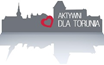 Margareta Skerska-Roman			Radna Miasta ToruniaKlub Radnych „Aktywni dla Torunia –Szymanski, Krużewski, Skerska-Roman”							Szanowny Pan 							Michał Zaleski							Prezydent Miasta ToruniaW N I O S E KSzanowny Panie Prezydencie,zwracam się z prośbą o podjęcie działań zmierzających do ochrony mieszkańców bloków przy ulicy Okólnej 2, 4, 6, 8, 10, 12, 14, 16 (Mieszkania Plus) oraz 63. Pułku Piechoty od hałasu generowanego przez bliskość ulicy Gen. Władysława Andersa. Dobrym rozwiązaniem byłoby zaplanowanie nasadzeń drzew wzdłuż ulicy, tak aby zminimalizować jego natężenie.	Warto podkreślić, iż w godzinach porannego i popołudniowego szczytu ruch w tych okolicach jest wzmożony, również ze względu na trwającą przebudowę ulicy Poznańskiej.W związku z powyższym bardzo proszę o interwencję w przedmiotowej sprawie. Warto  moim zdaniem zabezpieczyć potrzeby mieszkańców tych osiedli w zakresie maksymalizacji działań związanych z izolacją przed hałasem.	Z poważaniemMargareta Skerska-Roman